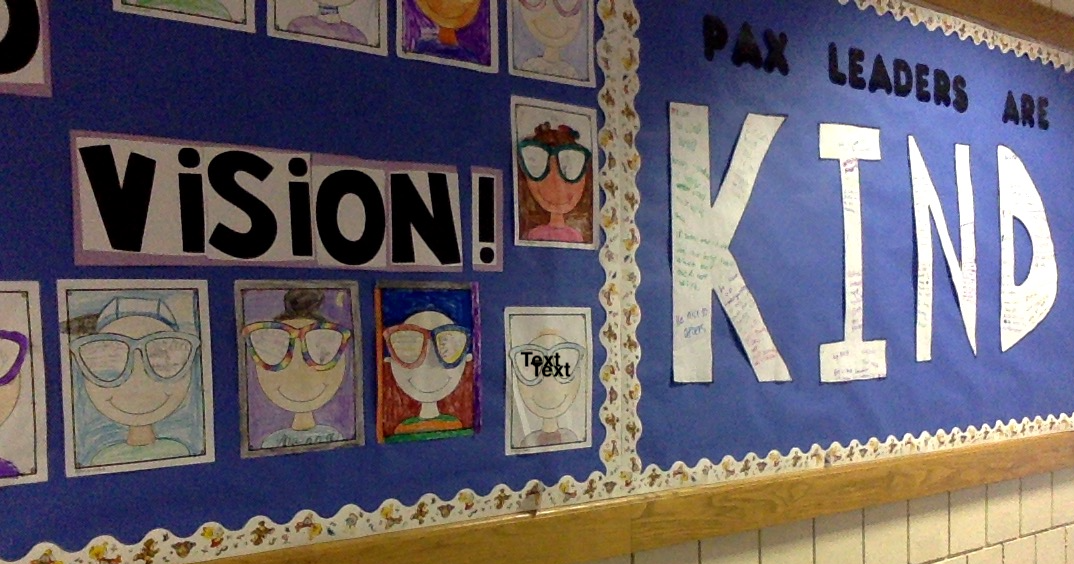 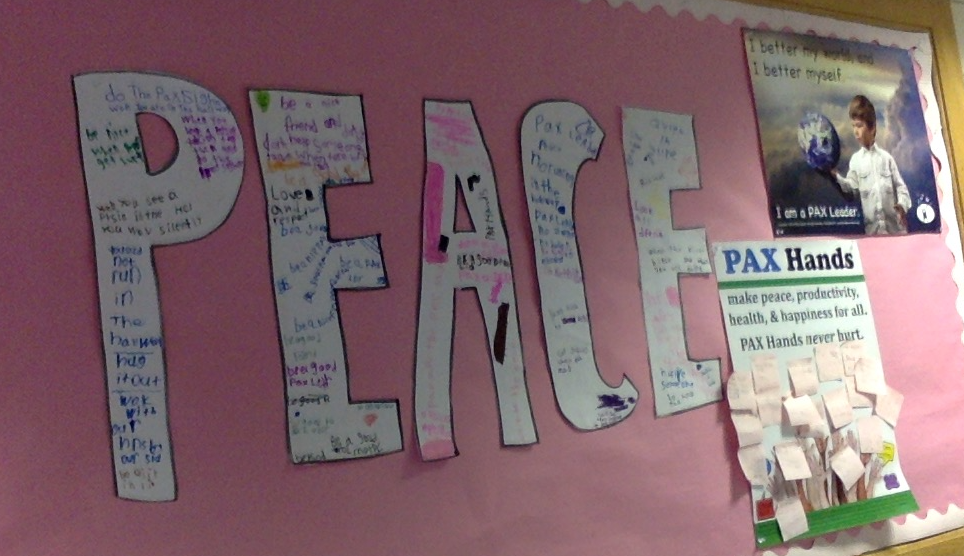 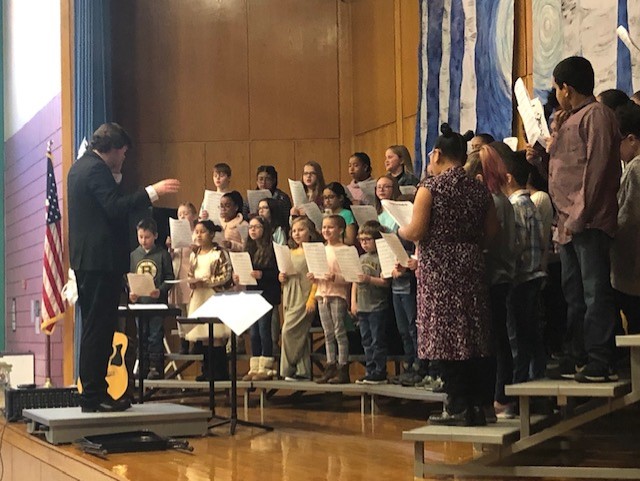 Thoughts From The “Chalkboard”